Application for a Notice of Review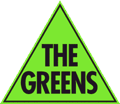 If you believe a decision of a member or party body (other than the Administrative Review Panel) has breached the AGV Constitution or Bylaws or the decision “was so unreasonable that no reasonable decision-maker could have made it”, you may make an application to the Administrative Review Panel under clause 83.1 of the Constitution. For more information, see Chapter 9 or clause 92 of the AGV Constitution.Name:		 Telephone:	 Email: 	1. Name of AGV member or party body whose decision(s) you would like reviewed:2. Brief description of the decision(s) in question and your reasons for wanting the decision(s) reviewed:3. Please state if you are submitting your application under Constitution clause 83.1(a), 83.1(b), or under both clauses:4.1. If submitting under Constitution clause 83.1(a), please state the specific bylaw or Constitution clause(s) that you believe was breached, and briefly explain why you believe the decision described above in section 2 constitutes a breach:4.2. If submitting under Constitution clause 83.1(b), briefly explain why you believe the decision described above in section 2 meets this clause:5. Please indicate the outcome(s) sought from this application: 6. Please attached any relevant documents (including if relevant, Notice of Decision).Signed: 				Date: 	Submit this form and any attachments to the convenor of the Administrative Review Panel (convenor.adminreview@vic.greens.org.au). If the allegation is against the convenor of the Administrative Review Panel, you may submit this form to any other member of the Administrative Review Panel.